6. razred: NARAVOSLOVJE – pouk na daljavoČetrtek,16. 4. 2020                                                              Zaporedna ura: 8., 9. Četrtek, 23. 4. 2020 Nova snov: Nastanek plodov 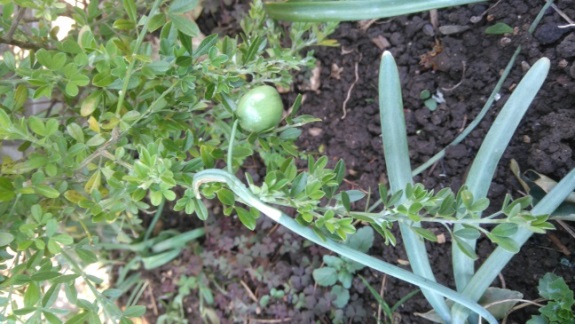 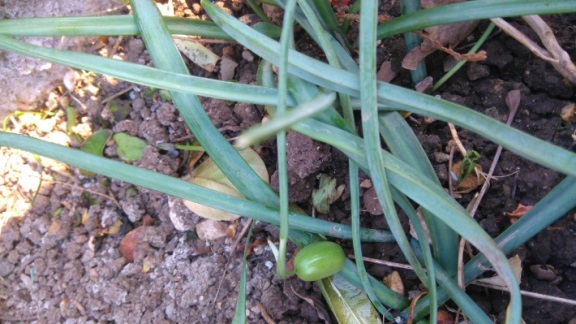 Kaj vidiš na slikah? Kaj so te bunkice? Mogoče veš, katera rastlina je to?Si se že kdaj spraševal, kako na rastlinah zrastejo plodovi? Iz česa se razvije sočno jabolko, hruška, sliva?  Upam, da svoje drevo natančno opazuješ, saj boš tako samostojno prišel do odgovora. Res bo potrebno še nekaj časa počakati, toda trud bo poplačan. In ti boš bogatejši za nekaj novega  znanja.S pomočjo učbenika Aktivno v naravoslovje 6(str. 102- 103) in spletnega učbenika za naravoslovje predstavi nastanek ploda ter njegovo zgradbo.                              https://eucbeniki.sio.si/nar6/1548/index4.htmlDobro si oglej fotografije različnih plodov: sliva, jabolko, grah, malina, figa, bor.Kako so se razvili ti plodovi? Nariši skico ploda in označi posamezne dele (pomagaj si s sliko v učbeniku na strani 102).V zvezek zapiši:Po oploditvi se iz jajčne celice razvije seme. Seme je zavarovano s plodnico, ki po oploditvi dozoreva v plod. Stena plodnice pestiča se pri nekaterih rastlinah razvije v suho osemenje, pri drugih pa v sočno osemenje. Rastline imajo lahko zelo različne plodove.Seme kritosemenk je obdano z osemenjem – oboje skupaj je plod – sočni plodoviSeme golosemenk (iglavci) ima suho osemenja – suhi plodoviNavedi tri primere sočnih osemenj.Navedi tri primere suhih plodov.Naloga plodovNaloga plodov je razširjanje semen. Plod semena varuje pred sušo, mrazom, živalmi. Zakaj pravimo, da so semena svetovni popotniki? Kdo vse raznaša plodove in posledično s tem tudi semena? Kdo raznaša plodove črnega bezga, kdo plodove javorja?V delovnem zvezku na strani 13 in 14, reši 11., 12. in 13 nalogo. Če ti ne bo šlo, uporabi učbenik.Ponovi vse, kar si se naučilPojasni pojme (zapiši v zvezek):OPLODITEV - KRITOSEMENKA (pripiši tudi primer) - GOLOSEMENKA (pripiši tudi primer) -PLOD -SEME -Svoje znanje poskušaj ovrednotiti, tako da pobarvaš okence z ustrezno barvo. Če imaš možnost, natisni in prilepi v zvezek, drugače pa ne prepisuj. Kjer si se ocenil, da slabo znaš, se še naprej uči. Vse dobro predelaj, saj te v naslednji uri čaka preverjanje predelane snovi o razmnoževanju rastlin. Utrjuj tudi s pomočjo spletnega učbenika.Kriteriji uspešnosti: RDEČA – slabo znam, RUMENA – srednje dobro znam,ZELENA – zelo dobro znamZnaš utemeljiti pomen razmnoževanja? Razlikuješ med spolnim in nespolnim razmnoževanjem?Poznaš prednosti in slabosti spolnega in nespolnega razmnoževanja?Poznaš primere nespolnega razmnoževanja?Prepoznaš posamezne dele cveta in poznaš njihov pomen?Razlikuješ med oprašitvijo in oploditvijo?Razlikuješ med vetrocvetkami in žužkocvetkami?Razlikuješ med semenom in plodom? Poznaš načine razširjanja plodov ter njihov namen?